VICTORIAN CIVIL AND ADMINISTRATIVE TRIBUNAL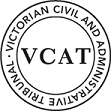 OrderPursuant to section 74 of the Victorian Civil and Administrative Tribunal Act 1998, leave is given to the applicant to withdraw the application and the application is withdrawn accordingly.planning and environment LISTvcat reference No. P218/2020Permit Application no. TPA/50786APPLICANTHarish Budhirajaresponsible authorityMonash City CouncilSUBJECT LAND39 Pascall Street, Mount WaverleyHEARING TYPENo Hearing DATE OF ORDER18 June 2021Michael DeidunMember